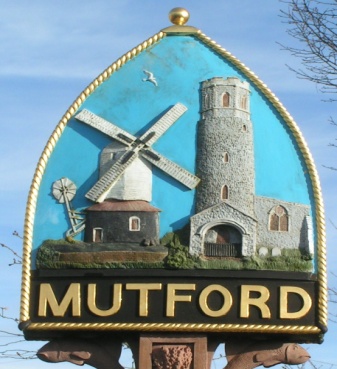 Notice is hereby given of an Ordinary Meeting of the Parish CouncilThe meeting will be held by video conference due to Covid-19 restrictionsMonday 7th December 2020 Commencing at 7.30pm_ _ _ _ _ _ _ _ _ _ _ _ _ _ ClerkAGENDAApologies for absenceESC Cllr Jenny CeresaDeclaration of interest personal or prejudicial to this agendaMinutes of the meeting of 2nd November 2020Matters arising not otherwise on the agendaESC Planning consultation Cllr Sheahan respondedChairman’s ItemCorrespondenceLetters/Email from: Census Management with information relating to the 2021 CensusElan City with details of speed and information signs.FinanceTo approve payments outstandingBin emptying and playground   £89.99Newsletter and APM Printing   £80.00Clerk’s pay for Oct/Dec. £312.00PAYE on clerk’s pay £78.00Newsletter expenses £13.50Account BalanceBudget forecast for 2021/22 Clerk to reportPlanningTo consider any planning applications.NoneTo receive outcomes of planning applications from ESCDC/20/3366/OUT | Outline Application (With Some Matters Reserved)- Construction of 3 No pairs of semi-detached houses. Formation of new vehicular access and associated parking and landscaping works. | Land To The North Of Chapel Road Mutford Suffolk NR34 7UU Awaiting decisionESC Cllr Jenny Ceresa with reference to her locality budget. Clerk to report  Community Partnership Meeting.  Clerk to report Playground.Playground report. Clerk to reportReports ESCSCC Police Update on formation of Neighbourhood Watch Group and community speed watch  Adjournment for questions from members of the public.Re-opening of the meetingAny other business of which due notice has been givenRequests for items to be placed on the agenda for the next meetingTo note the date of the next meeting Monday 18th January 2021 2020 7.30pm